GENEVIEVE NELSONFILMPRINT & INTERNETCOMMERCIALTRAININGSPECIAL SKILLS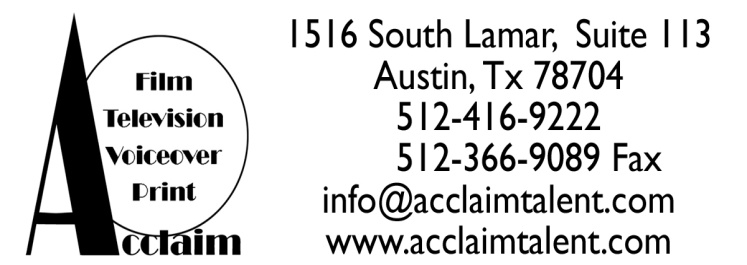 Height: 2’11”                                                                                                                           Weight: 29 lbsHair: Blonde                                                                                                                      Eyes: Hazel                                                       DOB: 5/2013That SecondSmiling Toddler (Featured)Jose Jones Films (J.J. Castillo)Bridal Feature Model (Flower Girl)Fashion ModelSolstice Media Image John Croxton Photography websitePrincipalPrincipalPrincipalPrincipalThe Style Studio (Nina Sarahphina)Austin Community CollegeErol JacksonJohn CroxtonWannaplay Play CareHerself (Featured)KEYE-TV, Austin, TXBallet/Tap/TumblingGymnastics, Ballet, Creative MovementSalsa & Latin DanceMara DemelAmy JohnsonStephanie Keeton	Joyce Willett School of Dance, AustinThe Little Gym, Cedar Park, TXEsquina Tango, Austin, TXSinging, Belting, Ballet, Tap, Gymnastics, Salsa, Latin Dance, Modeling, Improvisation, Camping, Painting, Freestyle Dancing, Galloping, Yoga, Beginning Swimming, Driving motorized toddler car, Operating Iphone/Ipad, Trampoline, A Highly Advanced Talker, Excellent ear for singing, Running, Playing catch, Teaching others, Growling and roaring, In a Family of Actors